République Algérienne Démocratique et Populaireوزارة التعليم العالي والبحث العلميMinistère de l’Enseignement Supérieur et de la Recherche Scientifiqueجامعة محمد بوضياف -المسيلة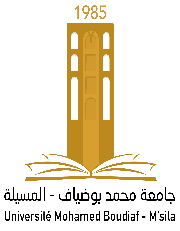 Université de Mohamed Boudiaf- M’SilaFaculté de TechnologieN° :…. / F.T /2024							                 M’sila le :Feuille d’appréciation de déroulement de stage (*)Appréciation :Observations de l’encadreur : ………………………………………………………………………………………………………………………………………………………………………………………………………………………………………………………………………………………………………………………………………………………………………………………………………………………(*) à retourner sous plis à la structure de formationيرجى ارجاع ورقة الحضور في مغلف مغلق	Cadre de formationStage de mise en situation professionnelleEtablissement de formation Université de M’silaNom et prénom de l’étudiant Diplôme en préparation Niveau d'étude: ….Option : …………………………………………………..Matricule :……………………………………………….Structure d’accueil……………………………………………………………….Lieu : ……………………………………………………..Date du début de stage ……………………………………………Date de fin de stage ……………………………………………BonneMoyenneMédiocreAssiduitéMotivationEvaluation générale des connaissances de baseVisa de l’encadreur Nom et prénom :………………………….Signature :Fait à :…………………… le :……………..Visa de la structure d’accueil